			Соглашение			О принятии согласованных технических правил Организации Объединенных Наций для колесных транспортных средств, предметов оборудования и частей, которые могут быть установлены и/или использованы на колесных транспортных средствах, и об условиях взаимного признания официальных утверждений, выдаваемых на основе этих правил Организации Объединенных Наций*(Пересмотр 3, включающий поправки, вступившие в силу 14 сентября 2017 года)		Добавление 18 – Правила № 19 ООН		Пересмотр 7 – Поправка 5Дополнение 10 к поправкам серии 04 − Дата вступления в силу: 10 февраля 2018 года		Единообразные предписания, касающиеся официального утверждения передних противотуманных фар для механических транспортных средствНастоящий документ опубликован исключительно в информационных целях. Аутентичным и юридически обязательным текстом является документ: ECE/TRANS/WP.29/2017/76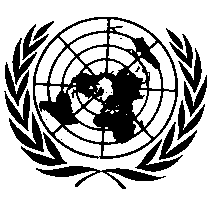 ОРГАНИЗАЦИЯ ОБЪЕДИНЕННЫХ НАЦИЙПункт 5.6 изменить следующим образом:«5.6		В случае класса В передняя противотуманная фара должна быть оснащена только одним источником света с нитью накала, официально утвержденным на основании Правил № 37 ООН, даже если этот источник света с нитью накала является несменным. Может использоваться любой источник света с нитью накала, официально утвержденный на основании Правил № 37 ООН, при условии, что:		a)	его номинальный световой поток не превышает 2 000 люмен и		b)	в Правилах № 37 ООН и в сериях поправок к ним, действующих на момент подачи заявки на официальное утверждение типа, никаких ограничений на его использование не предусмотрено.5.6.1		Даже если этот источник света с нитью накала является несменным, он должен соответствовать требованиям, содержащимся в пункте 5.6 выше». Пункт 5.7 изменить следующим образом:«5.7		В случае класса F3 независимо от того, являются источники света сменными или нет, передняя противотуманная фара должна быть оснащена только:5.7.1		одним или более источниками света, официально утвержденными на основании:5.7.1.1		Правил № 37 ООН и серий поправок к ним, действующих на момент подачи заявки на официальное утверждение типа, при условии, что никаких ограничений на их использование не предусмотрено;5.7.1.2		или Правил № 99 ООН и серий поправок к ним, действующих на момент подачи заявки на официальное утверждение типа;5.7.2		и/или одним или более модулями СИД, к которым применяются требования приложения 12 к настоящим Правилам; соответствие этим требованиям проверяется путем испытаний».E/ECE/324/Rev.1/Add.18/Rev.7/Amend.5−E/ECE/TRANS/505/Rev.1/Add.18/Rev.7/Amend.5E/ECE/324/Rev.1/Add.18/Rev.7/Amend.5−E/ECE/TRANS/505/Rev.1/Add.18/Rev.7/Amend.5E/ECE/324/Rev.1/Add.18/Rev.7/Amend.5−E/ECE/TRANS/505/Rev.1/Add.18/Rev.7/Amend.527 March 2018